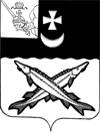 АДМИНИСТРАЦИЯ БЕЛОЗЕРСКОГО МУНИЦИПАЛЬНОГО ОКРУГА  ВОЛОГОДСКОЙ ОБЛАСТИ			П О С Т А Н О В Л Е Н И ЕОт 01.07.2024  № 692Об итогах конкурсного отборана получение субсидий  организациями любых форм собственности или индивидуальными предпринимателями на приобретение специализированного автотранспорта для развития мобильной торговли в малонаселенных и (или) труднодоступныхнаселенных пунктах Белозерского муниципального округаВ соответствии с Правилами предоставления и расходования субсидий на приобретение специализированного автотранспорта для развития мобильной торговли в малонаселенных и (или) труднодоступных населенных пунктах Белозерского муниципального округа, утвержденными постановлением администрации округа от 24.03.2023 № 361, на основании протокола заседания комиссии      по рассмотрению заявок на предоставление субсидии  организациям любых форм собственности и индивидуальным предпринимателям, занимающимся доставкой и реализацией продовольственных товаров в малонаселенные и труднодоступные населенные пункты Белозерского муниципального округа, занимающимся доставкой товаров в социально значимые магазины в малонаселенные и (или) труднодоступные населенные пункты Белозерского муниципального  округа, о предоставлении субсидии юридическим лицам и индивидуальным предпринимателям на развитие мобильной торговли в малонаселенных и труднодоступных населенных пунктах Белозерского муниципального округа от 01.07.2024       ПОСТАНОВЛЯЮ:1. Признать победителем конкурсного отбора на получение субсидии на  приобретение специализированного транспорта для развития мобильной торговли в малонаселённых и (или) труднодоступных населённых пунктах Белозерского муниципального округа единственного участника Пригородное сельское потребительское общество, с присвоением  итогового балла – 26. 2. Настоящее постановление вступает в силу со дня подписания и подлежит размещению на официальном сайте Белозерского  муниципального округа в информационно-телекоммуникационной сети «Интернет».  Первый заместитель главы округа:                                       А.В.  Лебедев